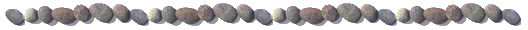 HORATIUS COCLES Kun Silva Arsian taisteluun päättynyt hanke ei ollut tuottanut odotettuja tuloksia, Tarquinius Superbus haki apua Clusiumin voimakkaalta kuninkaalta Lars Porsennalta. Porsenna lupasikin tukensa, saapui joukkoineen Janiculumille Tiberin vastarannalle ja vaati roomalaisia palauttamaan Tarquinius Superbuksen valtaistuimelle tai ainakin luovuttamaan hänen suuren omaisuutensa. Roomalaiset kieltäytyivät ja julistivat, etteivät he koskaan hyväksyisi Tarquiniuksen paluuta. Porsenna päätti silloin hyökätä kaupunkiin ainoan Tiberin yli johtavan  sillan, Pons Subliciuksen, kautta. Sillalla oli kuitenkin vastassa yksi mies, kuningasajan sotasankari Marcus Horatiuksen jälkeläinen Horatius Cocles (Yksisilmäinen), joka asettui torjumaan hyökkääjiä ja käski muita sotilaita purkamaan siltaa takanaan. Vaikka hän haavoittui, hän onnistui pidättelemään vihollista niin kauan että silta saatiin riittävän pitkältä matkalta puretuksi, heittäytyi sitten kaikissa varusteissaan jokeen ja menehtyi sinne. Polybios kertoi tämän tarinan yhtenä niistä esikuvista, joilla roomalaiset opettivat nuoria miehiään uhrautumaan tarvittaessa valtion hyväksi. Myöhemmissä taruversioissa Horatius Coclesista tehtiin siltaa valvomaan asetettu upseeri, ja hänen sanottiin saaneen avukseen kaksi muuta ylhäisöön kuulunutta upseeria, Spurtius Lartiuksen ja Titus Herminiuksen, jotka esiintyvät myöhempien konsulien luettelossa. Tämän version mukaan kaikki kolme selviytyivät tehtävästään hengissä, ja Horatius palkittiin rohkeudestaan lahjoittamalla  hänelle niin paljon maata kuin päivässä kykeni kyntämään ja pystyttämällä hänelle myöhemmin pronssipatsas Comitiumiin Vulcanuksen alttarin äärelle. MUCIUS SCAEVOLA Legendan mukaan Porsenna jatkoi Rooman piirittämistä, ja kansalaiset etsivät keinoja karkottaakseen hänet joukkoineen seudulta. Ylhäinen roomalainen nuorukainen Gaius Mucius tekeytyi senaatin luvalla sotilaskarkuriksi ja tunkeutui tikarilla aseistettuna etruskileiriin surmatakseen kuninkaan. Kerrotaan, että sotaleirissä sattui olemaan palkkapäivä, ja Porsenna istui korokkeella ja seurasi kun hänen sihteerinsä jakoi palkkapusseja tungeksivien sotilaiden  keskellä. Koska sekä  kuningas että sihteeri olivat yksinkertaisiin asuihin tottuneen roomalaisen nuorukaisen silmissä yhtä komeasti pukeutuneita, hän erehtyi, surmasi vahingossa sihteerin ja joutui kiinni. Hänet vietiin kuninkaan eteen, missä hän kertoi olevansa Rooman kansalainen ja yhtä määrätietoinen puolustamaan isänmaataan kuin kaikki muutkin. Kun kuningas uhkasi pakottaa hänet kertomaan lisää, hän pani oikean kätensä hiilipannuun ja antoi sen kärventyä mustaksi osoittamatta merkkiäkään kivusta. Kuningas ihaili hänen kestävyyttään ja päästi hänet palaamaan kotiin. Kiitokseksi tästä jalomielisyydestä Mucius kertoi Porsennalle olevansa yksi kolmestasadasta nuorukaisesta, jotka yhtä päättäväisesti  olivat vannoneet surmaavansa  kuninkaan. Legendan mukaan Porsenna säikähti ja alkoi heti valmistella vetäytymistä Clusiumiin. Mucius palasi Roomaan, sai sankarin vastaanoton ja alkoi käyttää nimeä Scaevola ( >> Vasenkätinen >> ) kunniannimenä, vaikka oikean käden menettämistä pidettiin yleensä merkkinä petollisuudesta ja väärästä valasta. Hän sai myös kansalta palkinnoksi hyvää viljelysmaata Tiberin länsirannalta (Mucia prata). CLOELIAN UROTEKO Porsennan saamien panttivankien joukossa oli merkkihenkilöiden poikia ja tyttäriä, kuten konsuli Valeriuksen tytär Valeria, jonka turvallisuudesta Porsenna meni henkilökohtaisesti takuuseen, ja toisen ylhäisen patriisisuvun  tytär Cloelia.Cloelia oli muiden neitojen kanssa peseytymässä Tiberin rannalla, ja vartiomiehet olivat häveliäisyyssyistä siirtyneet syrjemmälle. Neito tajusi pakomahdollisuuden koittaneen ja ui yli joen mukanaan muitakin neitoja, erään taruversion mukaan varastamansa hevosen selässä. Kun hän tuli perille ja saatettiin roomalaisten leiriin, hänet otettiin ihastuneena vastaan. Konsuli Valerius Publicola  oli kuitenkin huolestunut, koska hän tajusi, että Porsenna voisi pitää panttivanki Cloelian pakoa rauhansopimuksen rikkomisena ja voisi aloittaa sotatoimet uudelleen. Niinpä tunnollinen konsuli lähetti karkulaisen takaisin etruskien leiriin.Kuningas ihmetteli nuoren naisen aloitekykyä ja konsulin tunnollisuutta, vapautti Cloelian panttivankeudeudesta ja lupasi hänen ottaa mukaansa  puolet muista panttivangeista. Cloelia valitsi mukaansa  nuorimmat pojat, koska katsoi näiden olevan sotaleirissä kaikkein suurimmassa vaarassa. Kansalaisten kerrotaan myöhemmin palkinneen Cloelian pystyttämällä hänelle ratsastajapatsaan Via Sacran yläosan varrelle. Cloelia-tarun motiivina lienee ollut pyrkimys osoittaa, että myös Rooman naiset pystyivät samanlaisiin urotekoihin kuin Horatius Cocles tai Muclius Scaevola. Hänestä tulikin sopiva esikuva nuorille naimattomille naisille, joilla ei vielä ollut perhettä huolehdittavanaan  ja jotka näin ollen saattoivat toimia muulla tavoin kuin valtion hyväksi. 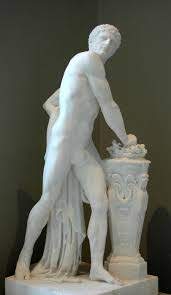 Figure  Gaius Mucius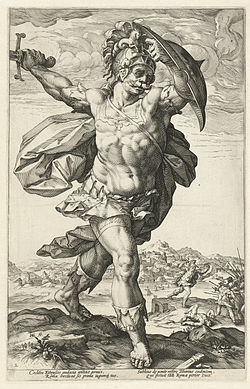 Figure  Horatius CoclesLapis Satri canus Vuonna 1977 löydettiin Satricumin kaupungin Mater Matutan temppelin perustuksista uudelleen käytettynä kivenlohkare, joka oli aikaisemmin toiminut veistoksen tai muun muistomerkin jalustajana. Sen tekstinä oli seuraava piirtokirjoitus:[…] IEI STETERAI POPLIOSIO VALESIOSIO SVODALES MAMARTEI >> Publius Valeriuksen kumppanit pystyttivät Marsille >>Piirtokirjoituksen alusta puuttuu pystytetyn uhrilahjan laatua ilmaiseva käsite. On houkuttelevaa  ajatella, että kyseessä olisi juuri Publius Valerius Publicola. Tämä onkin mahdollista, koska tiedetään 500-40-lukujen vaihteessa vielä olleen yksityisiä ja eri klaanien hallitsema sotaisia ryhmittymiä, jotka toimivat Rooman ympäristössä.Piirtokirjoituksen kieli on herättänyt paljon keskustelua. Sitä on pidetty arkaaisena latinana (genetiivit Poplisio ja Valesiosio pro Publii ja Valerii ja Mars –nimen kahdennettu  versio Mamars) tai sabiinilaismurteena. Viime aikoina samoissa kielellisessä ilmiöissä on nähty faliskilaismurteen piirtein. Lucretian, Lucius Junius Brutuksen ja Publius Valerius Publicolan jälkimaine Vaikka Lucretian kohtaloa pidettiin Tarquiniuksen karkotuksen välittömänä syynä, kuninkuuden loppu ja siirtyminen tasavaltaan vuonna 509 eKr. liittyy laajempaan kansainväliseen yhteyteen, sillä ateenalaiset olivat karkottaneet tyranninsa vuotta aikaisemmin. Rooman naiset pitivät Lucretiaa ihanteenaan ja viettivät hänen kohtaloaan ajatellen Lucius Junius Brutuksen ja Valerius Publicolan kuoleman jälkeen vuoden suruajan. Brutusta on sellaisenaan tuskin koskaan ollut olemassa, sillä ikänsä puolesta hän ei voi sovi legendan vaiheisiin. Tarquinius Superbuksen  25 vuotta kestäneen hallituskauden alussa hän oli vasta poikanen mutta hallituskauden päätyessä jo kahden varttuneen nuorukaisen isä. Sitä paitsi Festuksen mukaan >> brutus >> ei  Vanhassa latinassa merkinnytkään >> typerä >> vaan suunnilleen samaa kuin myöhempi >> gravis >> eli arvokas >>, kunnianarvoinen >> (niin kuin kreikan bárys). Brutuksen taru lienee ollut 300-luvun lopun eKr. plebeijikonsulien Decimus Junius Scaevan (Vasenkätinen, Kömpelö) ja Gaius Junius Bubulcuksen (Härkäpaimen) perheiden yritys nostaa suvun profiilia yhdistämällä heidän >> halvoiksi >> koetut liikanimensä Brutuksen maineikkaaseen traditioon. MYYTIN MYÖHEMPI KÄYTTÖ Lucretia sai uudelleen mainetta 1500-luvun alussa, kun pahamaineinen paavi Aleksanteri VI Borgia antoi hänen nimensä tyttärelleen ennakoidakseen tämän tulevaa hyveellisyyttäLucas Cranach Vanhempi, jolla oli suhteita sekä varhaisiin saksalaisiin humanisteihin että Reformaation johtomiehiin Melanchtoniin ja Lutheriin, teki lukuisia Lucretia-maalauksia, joista yksi on Helsingissä Ulkomaisen taiteen museossa. Shakespeare kirjoitti laajan kertovan runoelman Lucretian raiskaus, missä Brutus on päähenkiöiden joukossa. Brutus oli myös valistusajan ja uusklassismin sankareita. Poliittisesti merkittävä oli Jaques-Louis Davidin maalaus Liktorit tuovat Brutukselle hänen poikiensa ruumiit Ranskan vallankumouksen ajalta vuodelta 1789Amerikan Yhdysvaltain perustajaisillä oli hyvä yleissivistys, ja he ymmärsivät antiikin poliittisen historian kasvattavan merkityksen. Niinpä julkaistessaan 85:n kirjoitelman kokoelman Yhdysvaltain uuden perustuslain tueksi (1787-1788) Alexander Hamilton, James Madison ja John Jay käyttivät Publius Valerius Publicolan kunniaksi salanimeä >> Publius >>.  Myös Rooman vuoden  1849 epäonnisen tasavaltahankkeen kannattajat vannoivat Brutuksen nimeen. Myöhäisempiä todisteita Lucretian tarun säilymisestä on Benjamin Brittenin ooppera The Rape of Lucretia vuodelta 1946. Horatius Coclesin jälkimaine Tästä legedasta tuli varsinkin 1800-luvulla hyvin suosittu. Jo Napoleon kutsui erästä kenraaliaan nimellä  >> Tyrolin  Horatius Cocles >>. Lordi Thomas Babington Macaulay kirjoitti tarun pohjalta 1200 säettä käsittävän runoelman Horatius, joka julkaistiin vuonna 1842 ja jota muun muassa Winston Churchill mielellään siteerasi opeteltuaan sen ulkoa jo opiskeluaikanaan. Churchillin erityisesti ihailemat säkeet olivat Horatiuksen puheenvuorosta: >> To every man upon this earthDeath cometh soon or late.And how can man die betterThan facing fearful oddsFor the ashes of his fathers,And the temples of his Gods? >>Joka miehelle päällä maanTulee kuolema aikanaan.Tokko paremmin kuolla mies voisikaanKuin käymällä myös vastoin onneaanIsäini muistoa, pyhyyttä puolustamaan.Myös Johan Ludvig  Runeberg käytti hyväkseen samaa teemaa runossaan Sven Dufvasta vuodelta 1848. Runeberg kiinnitti huomiota siihen, että  Horatius Cocles oli >> silmäpuoli >>, ja siksi Sven Dufvan muulla tavalla vajavaiseksi. Lienee mahdotonta ajatella, että Runeberg olisi mitenkään voinut saada luettavakseen Macaulayn runoelmaa. Totuus Porsennasta ja MuciuksestaTästä legendasta  tuli  >> virallista >> roomalaista historiankirjoitusta, jonka  mukaan Porsenna siis vetäytyi ja jätti Rooman rauhaan. Kuninkaan ja Rooman välillä solmitusta rauhansopimuksesta käy kuitenkin ilmi, että Rooma kärsi perusteellisen tappion, mikä aiheutti  sille suuria vaikeuksia. Tacitus myöntääkin, että Porsenna valtasi Rooman, ja arkeologisia jälkiäkin valloituksesta on löydetty. Tarquiniusten palauttamista valtaistuimelle rauhansopimuksessa ei kuitenkaan vaadittu. Sen sijaan roomalaiset joutuivat antamaan Porsennalle norsunluisen valtaistuimen, valtikan,  kultaisen seppeleen  ja triumfaattorien käyttämän purppuraisen  kultakoristeisen toga pictan.Tämä tarkoitti  Porsennan ylivallan tunnustamista. He eivät myöskään saaneet käyttää rautaa mihinkään muuhun kuin välttämättömiin  maataloustyökaluihin, joutuivat  luopumaan joistakin Vejiltä valtaamistaan alueista Tiberin suistoalueella ja luovuttamaan kaksikymmentä panttivankia.Dionysios Halikarnassoslainen kertoo, että Mucius Scaevolan alkuperäinen nimi oli Gaius Mucius Cordus. Nimi saattaa  viitata siihen, että legendan mallina oli pidetty Ateenan viimeistä legendaarista kuningasta Kodrosta, joka doorilaishyökkäyksen aikana 1000-luvun lopulla eKr. oli saanut kuulla Delfoin oraakkelilta, että vihollinen kärsisi tappion, jos Ateenan kuningasta loukattaisiin. Hän pukeutui vaatimattoman talonpojan asuun, ärsytti doorilaisen sotilaan käymään kimppuunsa ja sai surmansa . Näin Ateena säilytti itsenäisyytensä, ja Kodroksen pojasta tuli kaupungin ensimmäinen arkontti. Mucius-suvussa ei etunimi Gaius ollut käytössä ennen kuin Liviuksen ja Dionysios Halikarnassoslaisen kertomukset sankarityöstä tulivat tunnetuiksi. Tasavallan loppuaikojen plebeijiaatelistoon  kuuluneilla Mucius Scaevola-nimisillä  juristeilla oli etunimenä Quintus tai Publius. Muciukseet alkoivat käyttää cognomenia Scaevola samasta syystä kuin Juniukset olivat sata vuotta aikaisemmin omaksuneet nimen Brutus. MYYTIN MYÖHEMPI KÄYTTÖJumalaisessa näytelmässään Dante ylisti Mucius Scaevolan sankaruutta, ja muun muassa renessanssitaiteilija Polidoro da Caravaggio ja napolinainen barokkitaiteilija Bernardo Cavallino ikuistivat maalauksissaan hänen sankaritekonsa. MYYTIN MYÖHEMPI KÄYTTÖ Peter Paul Rubens teki noin vuonna 1640 kuuluisan maalauksen Cloelia ylittämässä Tiberiä. Louvre, PariisiPietro Metastasio kirjoitti vuonna 1762 libreton oopperaan Il trionfo di Clelia (Cloelian triumfi)Taistelut Albanovuorten ympäristössä Porsenna oli saanut Roomassa aikaan haluamansa  ja lähetti vuonna 508 osan joukoistaan poikansa Arrunsin johdolla Arcian kaupunkia  vastaan. Kaupungin hallintoalueella sijaitsevan Diana Nemorensiksen yhteislatinalaisten keskuudessa erityisessä asrvossa. Aricialaiset kutsuivat apuun latinalaiset naapurinsa ja lisäksi Cumaen johtomiehen Aristodemos Malakoksen (Naismaisen). Monien vaiheiden jälkeen latinalaisten ja cumaelaisten yhdistyneet joukot kukistivat clusiumlaiset perusteellisesti, ja Targuinius Superbus siirtyi voittoisan Aristodemoksen suojelukseen, kun tästä verisen vallankumouksen jälkeen tuli Cumaen tyranni. Porsenna lupasi olla vastedes tarjoamatta Tarquiniusten omaisuuden , jonka kuningas oli luvannut hänelle. Kun Rooma oli toipunut Porsennan sotaretkestä, latinalaiset alkoivat jälleen kapinoida Tarquiniuksen vaävyn, Tusculumin johtajan Octaviuis Mamiliuksen johdolla. Varsinainen  voimainmittely käytiin vasta vuonna 498 (tai 496) Regillusjärven rannalla,  jolloin Rooman diktaattorina oli Aulus  Postumius Albinus ja hänen ratsuväenpäällikkönään  (magister equitum) Titus Aebutius Helva. Postumius johti roomalaisten jalkaväkeä, ja häntä vastaan asettui kunigas Tarquinius. Aebutiuksen ratsuväkeä vastaan asettui Octavius Mamilius  joukkoineen. Taistelu oli kauan hyvin tasaväkinen , ja päälliköistä kuningas Tarquinius ja Aebutius Helva haavoittuivat. Postumiuksen taktiset neuvokkuuden ansioista roomalaiset osoittautuivat kuitenkin voittajiksi. Seuraavana vuonna Tarquinius Suberbus kuoli Cumaessa. Myöhemmin kerrottiin, että jumalaiset kaksoset Castor ja Pollux olivat osallistuneet Regillusjärven taisteluun roomalaisten puolella, tuoneet tiedon voitosta Juturnan lähteestä, jonka äärelle heidän temppelinsä pian nousi, koska Postumius Albinius oli luvannut niin taistelun aikana. Temppeliä kutsuttiin aluksi pelkästään Castorin temppeliksi, koska Postumius oli ehkä kutsunut taistelussa avuksi vain Castoria, joka oli ratsumiesten suojelija. Castorilla saattoi myös olla erityinen suhde Juturnaan ja yleensäkin naisiin. Muun muassa Plautuksen komediasta  Cistellaria käy näet ilmi, että Castor oli enemmän naisten suosiossa ja Pollux miesten, sillä naiset siunailivat ja kirosivat Castorin nimeen (ecastor!), kun taas miehet turvautuivat Polluxiin  (edepol!).Castor ja Pollux, Kastor ja Polydeukes olivat virallisesti Ledan ja Spartan kuninkaan Tyndareuksen poikia  ja Troijan Helenan ja Agamemnonin puolison Klytaimestran veljiä. Tosin tiedettiin, että Zeus/Juppiter oli Helenan  ja Polydeuksen isä. Näiden jumalaisten kaksosten, dioskuurien, kultti oli tullut Latiumiin Laviniumin kautta, missä on säilynyt heille osoitettu votiivilahjaan kuulut piirtokirjoitus . Se on kirjoitettu sekaisin kreikkalaisin ja roomalaisin kirjaimin oikealta vasemmalle ja ajoitettavissa 400-luvun alkuun: CASTOREI PODLOQVEIQVE/QVROISPolluxin/Polydeukeen nimen muoto Podlouguei osoittaa, että nimeä ei ollut lainattu etruskin kautta, jossa nimi sai muodon Pultuce, vaan suoraan kreikasta. Piirtokirjoituksessa heistä käytetään kreikkalaista nimitystä kuros, joka tarkoitti aatelisnuorukaista. Dioskuurit olivatkin ritarisäädyn suojelijoita. 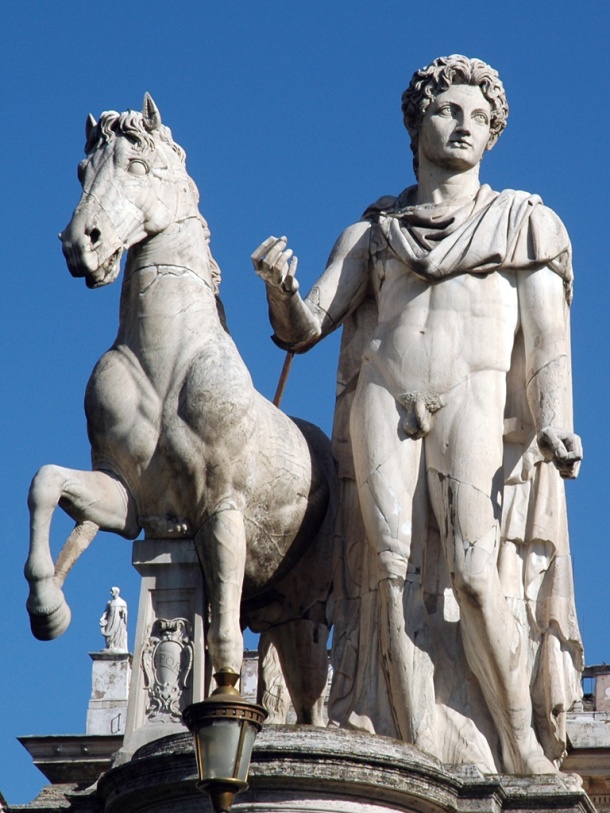 Figure  castor ja polluxVarhaisen tasavallan ristiriidatJatkuvat sodat olivat saaneet aikaan, että plebeijitalonpojat olivat menettäneet satonsa eivätkä olleet ehtineet pitää huolta pelloistaan eivätkä asuinrakennuksistaan. Monet heistä olivat velkaantuneet raskaasti ja joutuneet koronkiskureiden armoille. He anoivat helpotuksia velanmaksuun, mutta patriisien hallitsema senaatti ei osoittanut taipumisen merkkejä. Muutamat velallisista valittivat tilanteestaan julkisesti,  mutta senaatti ja konsulit asettuivat varauksitta velkojien ja koronkiskureiden puolelle, ja levottomuus levisi  plebeijien keskuudessa. Välttämättömiin sotaväenottoihin ei ilmaantunut lainkaan halukkaita, ja senaatissa mielipiteet jakautuivat. Kovan linjan edustajat, joita johti vasta äsken  kansalaisuuden ja patriisien arvon saanut konsuli Appius Claudius Sabinus Regillensis, vaativat kaventamaan ainakin väliaikaisesti plebeijien oikeutta vedota virkamiesten päätöksistä kansankokoukseen, kun taas toinen konsuli, Publius Servilius Priscus Structus, oli valmis pieniin myönnytyksiin. Appius Claudius ehdotti diktaattorin nimittämistä, koska tämän käskyistä ei voitaisi vedota. Tiedot sekavasta tilanteesta kantautuivat naapurikansojen korviin, ja sekä volskit että aurunkit tarttuivat aseisiin. Serviliuksen myönnytysten ansiosta sotaväkeä saatiin taas värvätyksi, ja sotatoimet sujuivat hyvin. Tilanteen rauhoituttua  rajoilla Appius Claudius vaati yhä tiukempia velanmaksuehtoja ja pyrki itse diktaattoriksi. Tehtävään valittiin kuitenkin kansalle mieluisampi Manius Valerius Maximus, joka oli suositun Publius Valerius, joka oli suositun Publius Valeriuksen Publicolan  veli. Menestyttyään triumfin tämä yritti taivuttaa senaattia myönnytysten  puolelle. Kun hänkään ei tässä onnistunut, hän erosi tehtävästään. Vuonna 494 plebeijit menettivät kärsivällisyytensä ja kiihkeimmät poistuvat Mons Sacerille (Pyhälle vuorelle) Aniojoen taakse noin kuuden kilometrin päähän kaupungista.  Tämä oli eräänlainen >> yleislakko >>Senaatti oli neuvoton ja pelkäsi uusia levottomuuksia, koska monet poistuneista olivat sotilaita, ja pyysi lopulta vuoden 503 konsulia Agrippa Menenius Lanatusta välitysmieheksi. Hänellä katsottiin olevn tähän edellytyksiä, koska hän oli omien sanojensa mukaan  alun perin lähtöisin plebeijisuvusta. Menenisu meni plebeijien puheille ja esitti heille ikivanhan vertauksen,  jota myös Ksenofon käytti teoksessaan Memorabilia ja Cicero teoksessaan De officiis ja johon apostoli  Paavalikin  viittasi ensimmäisessä  kirjeessään korinttilaisille. Se on saattanut olla Egyptissä tuttu jo toisella vuosituhannella eKr. Plebeijeille se oli kuitenkin tuntematon ja teki toivotun vaikutuksen. 